Publicado en Barcelona el 18/06/2019 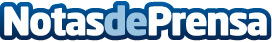 ELABS Consulting estrena nuevas oficinas corporativasA finales del mes de mayo, el equipo de ELABS CONSULTING, estrenó sus nuevas oficinas en Barcelona en el distrito @22, situado en la zona del Poblenou, muy cerca de edificios tan emblemáticos como el Teatro Nacional de Cataluña, el Auditorio ó la Torre AgbarDatos de contacto:Maria José Miranda935179075Nota de prensa publicada en: https://www.notasdeprensa.es/elabs-consulting-estrena-nuevas-oficinas Categorias: Comunicación Marketing Cataluña Emprendedores E-Commerce Recursos humanos Oficinas Actualidad Empresarial http://www.notasdeprensa.es